LOST AND FOUND    	                       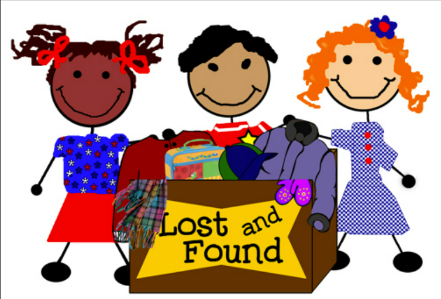 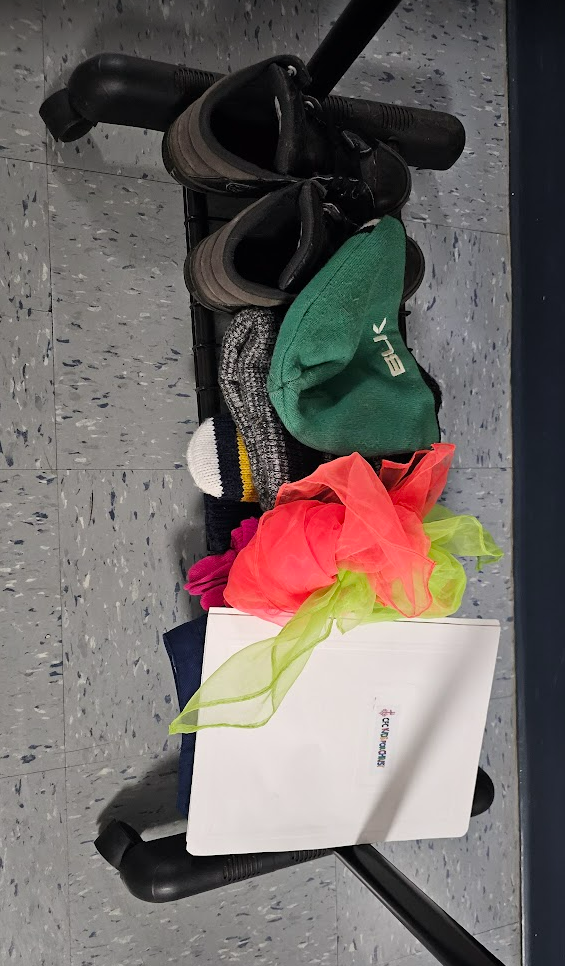 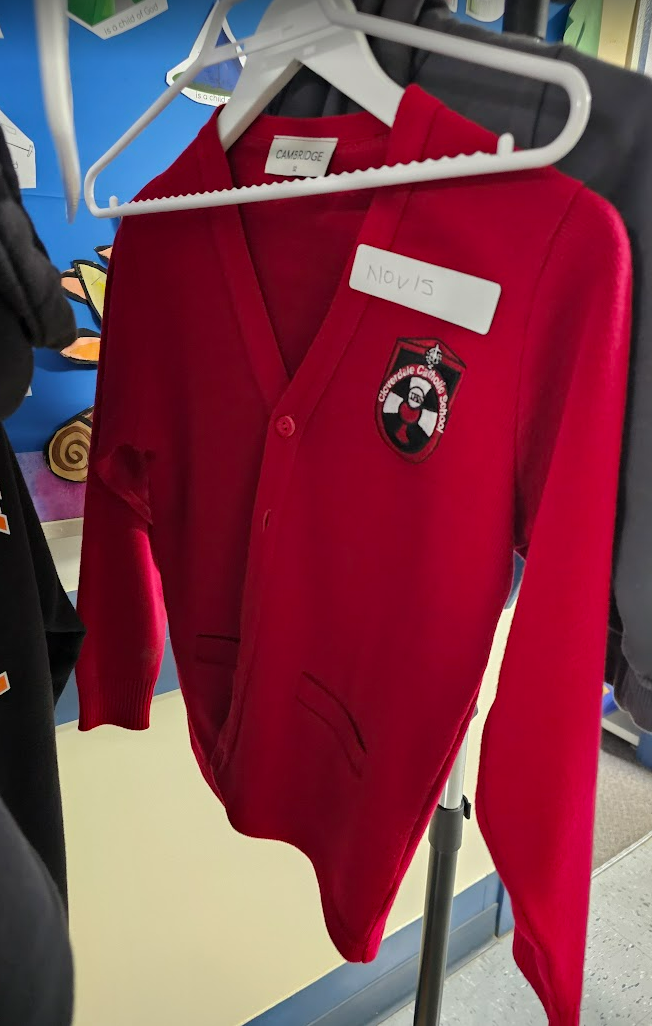 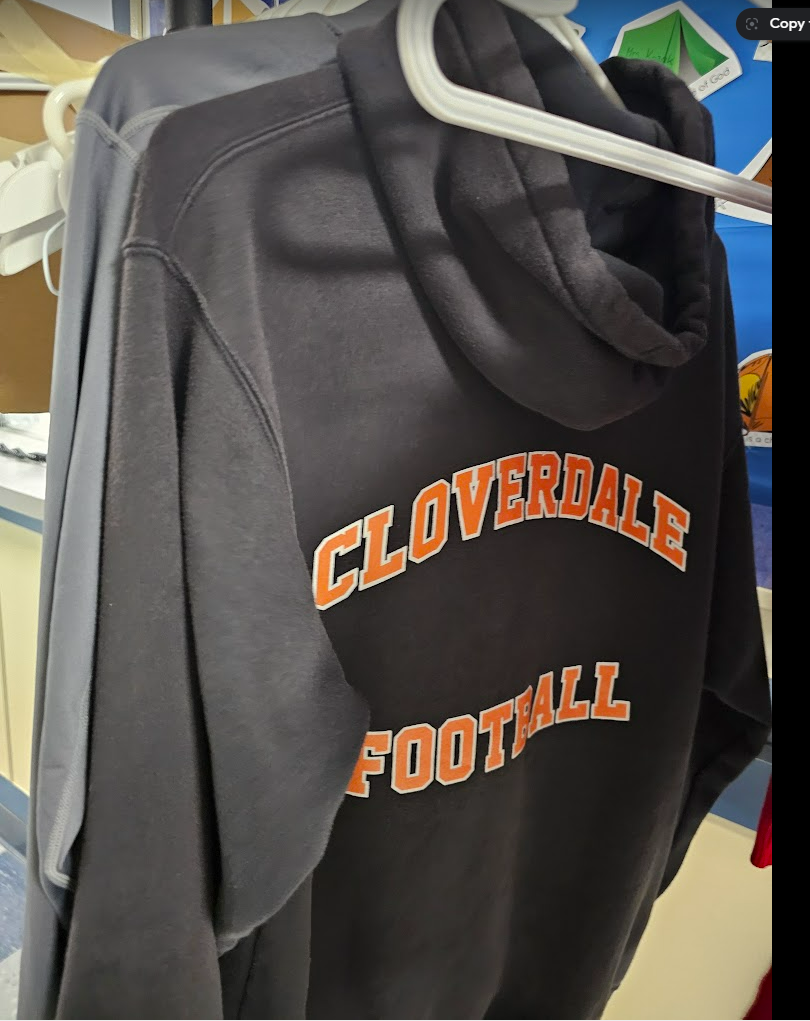 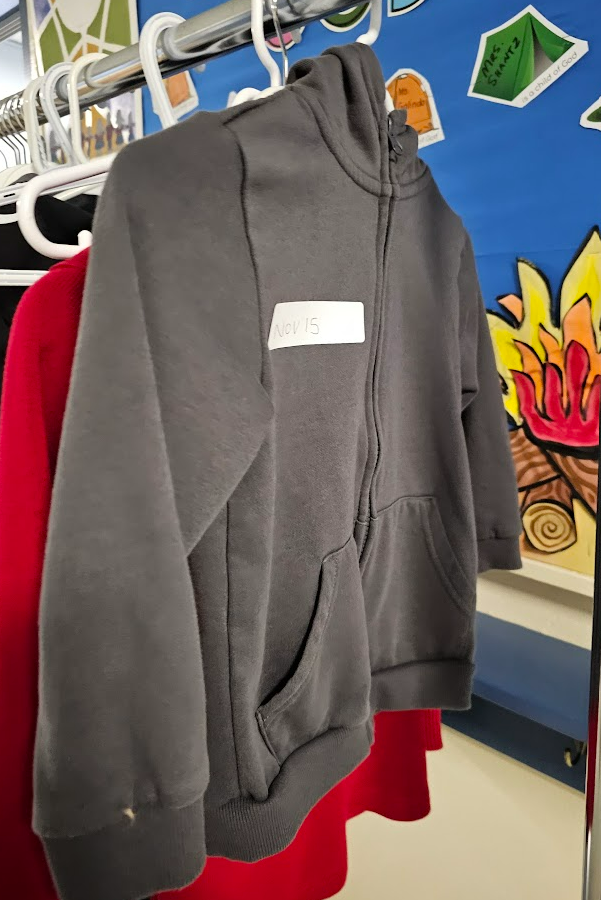 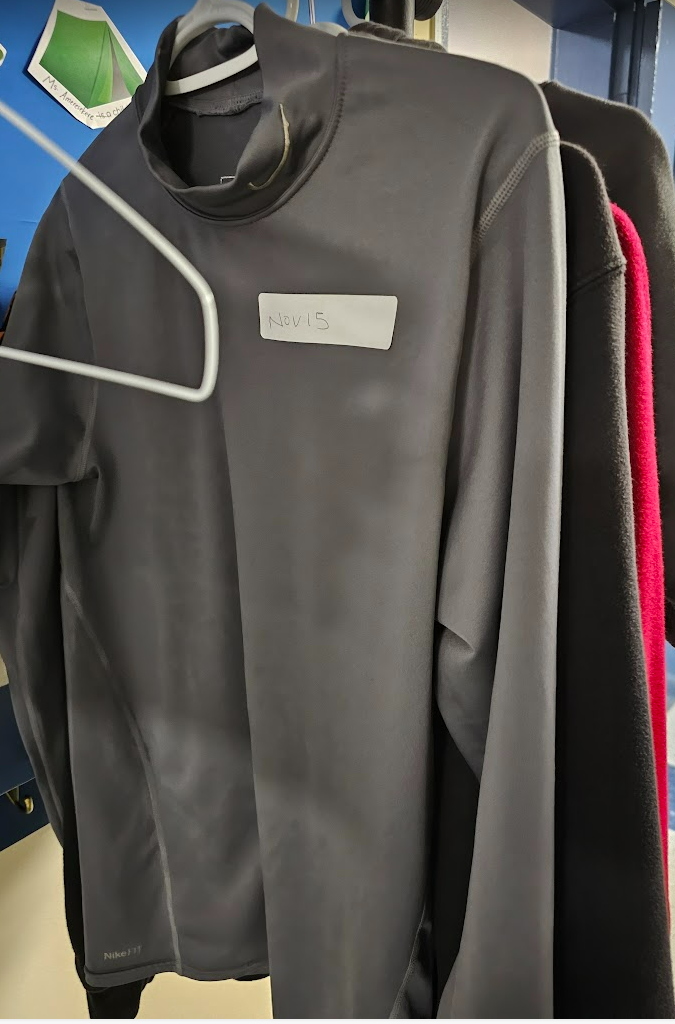 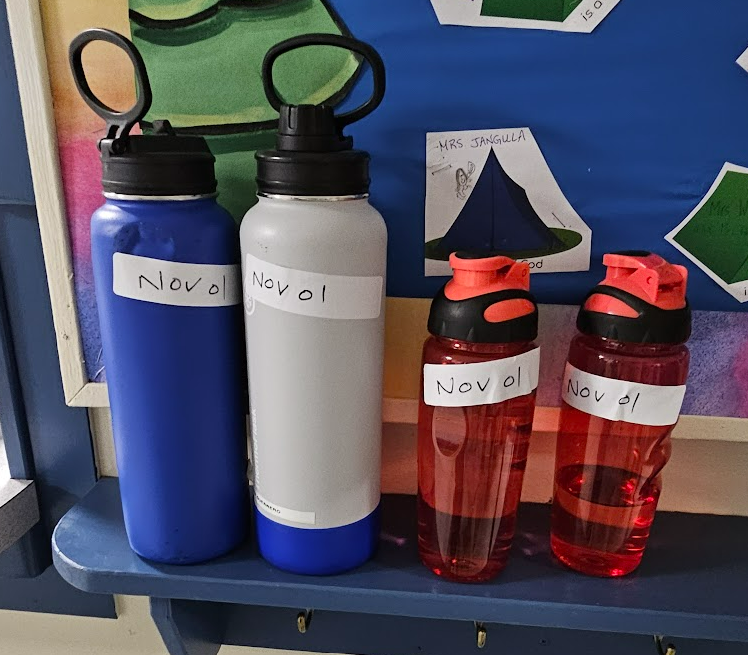 